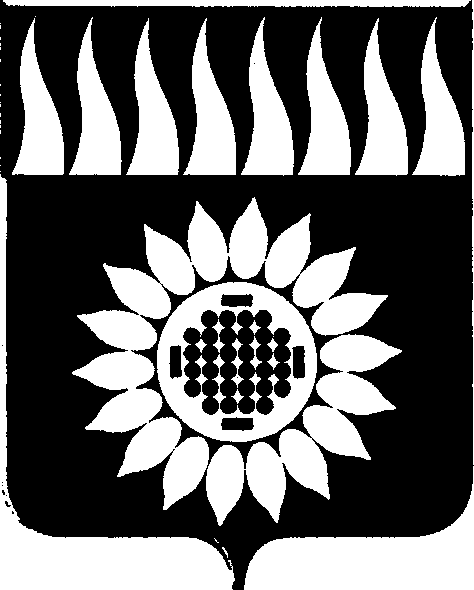 ГОРОДСКОЙ ОКРУГ ЗАРЕЧНЫЙД У М Ашестой  созыв____________________________________________________________ПЯТЬДЕСЯТ ШЕСТОЕ ОЧЕРЕДНОЕ ЗАСЕДАНИЕР Е Ш Е Н И Е29.08.2019 № 87-РО внесении изменений в Положение об организации и проведении общественных обсуждений и публичных слушаний по вопросам градостроительной деятельности, деятельности в области земельных отношений и благоустройства на территории городского округа Заречный   В соответствии со ст. 5.1 Градостроительного кодекса РФ, на основании ст. 45 Устава городского округа Заречный   Дума решила:1. Внести в Положение об организации и проведении общественных обсуждений и публичных слушаний по вопросам градостроительной деятельности, деятельности в области земельных отношений и благоустройства на территории городского округа Заречный, утвержденное решением Думы от 30.08.2018г. № 90-Р, (в редакции решения от 29.11.2018г. № 119-Р) следующие изменения и дополнения:1.1. Раздел 4 дополнить пунктом 10-1 следующего содержания:        «10-1. После принятия Главой городского округа Заречный постановления о назначении общественных обсуждений, публичных слушаний, оповещение о начале общественных обсуждений, публичных слушаний по форме, указанной  в Приложении 1 к настоящему Положению, подлежит размещению на официальном сайте городского округа в сети Интернет и опубликованию в официальном печатном средстве массовой информации.»              1.2. В подпункте 2 пункта 12 раздела 4 слова «в здании администрации» заменить словами «около здания администрации»;              1.3. Пункт 13 раздела 4 после слов «консультирование посетителей экспозиции,» дополнить словами «распространение информационных материалов о проекте, подлежащем рассмотрению на общественных обсуждениях или публичных слушаниях»;              1.4. В подпункте 1 пункта 16 раздела 4 слово «отчество» заменить словами «отчество (при наличии)»              1.5. Подпункт 3 пункта 16 раздела 4  изложить в следующей редакции:«3) сведения соответственно о таких земельных участках, объектах капитального строительства, помещениях, являющихся частью указанных объектов капитального строительства, из Единого государственного реестра недвижимости и иные документы, устанавливающие или удостоверяющие их права на такие земельные участки, объекты капитального строительства, помещения, являющиеся частью указанных объектов капитального строительства.»;             1.6. В пункте 17 раздела 4 исключить слова «или в информационных системах»;             1.7. Второе предложение пункта 29 раздела 5 изложить в следующей редакции:    «Тот факт, что в публичных слушаниях, подготовленных с соблюдением всех указанных требований, не приняло участие ни одно лицо, является основанием для признания публичных слушаний несостоявшимися. При этом несостоявшиеся публичные слушания по причине отсутствия их участников при соблюдении всех необходимых требования по оповещению населения о назначении публичных слушаний, не является основанием для признания порядка принятия муниципального правового акта, проект которого выносился на публичные слушания, нарушенным»;    1.8. Первый абзац  пункта 30 раздела 6  изложить в следующей редакции:«30. Организатор общественных обсуждений или публичных слушаний подготавливает и оформляет протокол общественных обсуждений или публичных слушаний по форме, указанной в Приложении 2 к настоящему положению. В протоколе  указываются:».  1.9. Пункт 33 раздела 6 дополнить словами «по форме, указанной в Приложении 3 к настоящему Положению».  1.10. пункт 37 раздела 6 изложить в следующей редакции:«37. Сроки, указанные в подпунктах 1-8 настоящего пункта, конкретизируются в правовых актах Главы городского округа о назначении и об организации проведения публичных слушаний или общественных обсуждений.»1.11. пункт 38 раздела 6 изложить в следующей редакции:«38. Организатор общественных обсуждений или публичных слушаний направляет Главе городского округа заключение о результатах общественных обсуждений или публичных слушаний. Глава городского округа направляет его вместе с проектом решения о назначении общественных обсуждений или публичных слушаний в Думу городского округа для принятия решения с учетом требований действующего законодательства и нормативных правовых актов городского округа Заречный.»2. Опубликовать настоящее решение в установленном порядке и разместить на официальном сайте городского округа Заречный.Председатель Думы городского округа                               А.А. КузнецовГлава городского округа                                                        А.В. ЗахарцевПриложение 1к Положению об организации ипроведении общественных обсуждений,публичных слушаний по вопросамградостроительной деятельности, деятельности в области земельных отношений и благоустройствана территориигородского округа                                                   Оповещение           о начале общественных обсуждений (публичных слушаний)    В соответствии с _________________________________________________________________________________________________________________________________                  (нормативный правовой акт о назначении               общественных обсуждений (публичных слушаний))от __________________ N ______________ о назначении общественных обсужденийили публичных слушаний по проекту: ___________________________________________________________________________________________________________________                          (информация о проекте,              подлежащем рассмотрению на публичных слушаниях,___________________________________________________________________________           перечень информационных материалов к такому проекту)общественные обсуждения (публичные слушания) назначены на _____________________________________ с _____________ часов до ______________ часов в здании__________________________________________________, расположенном по адресу__________________________________________________________________________.    Экспозиция проекта проходит в здании __________________________________по адресу _________________________________________________________________с _______________ по _____________. Часы работы экспозиции с _____ по _____- Консультации по экспозиции проекта проводятся в _________________________                                                         (дни недели)с ________________ часов по ________________ часов.    Предложения и замечания, касающиеся проекта, можно подавать в устной  иписьменной форме в адрес организатора общественных  обсуждений   (публичныхслушаний) с ______________ по ______________ в рабочие дни  (понедельник  -пятница) с ______________ часов по ______________ часов в здании __________по адресу ____________________________________________; а также посредствомзаписи в книге (журнале) учета посетителей экспозиции проекта,  подлежащегорассмотрению на общественных обсуждениях (публичных слушаниях).    Проект, подлежащий рассмотрению на общественных обсуждениях  (публичныхслушаниях), и информационные материалы к нему  размещены   на   официальномсайте по следующему адресу: ______________Приложение 2        к Положению об организации ипроведении общественных обсуждений,публичных слушаний по вопросамградостроительной деятельности, деятельности в области земельных отношений и благоустройствана территориигородского округа ЗаречныйПротоколобщественных обсуждений (публичных слушаний)"__" ____________ 20__ г.Администрацией городского округа Заречный в лице комиссии по землепользованию и застройке при Главе городского округа Заречный  проведены  общественные   обсуждения   (публичные    слушания)    всоответствии с _______________________________________________________________________________________________________________________________________                  (нормативный правовой акт о назначении               общественных обсуждений (публичных слушаний))от __________________ N ___________ по проекту: ______________________________________________________________________________________________________              (информация о проекте, подлежащем рассмотрению                       на общественных обсуждениях,__________________________________________________________________________.           перечень информационных материалов к такому проекту)    Общественные обсуждения (публичные слушания) проведены в период с  "__"____________ 20__ по "__" ____________ 20__ на официальном сайте по адресу:_______________________ и (или) в информационных системах ___________________________________________________________.    Экспозиция проекта проходила в здании _______________________ по адресу______________________ с _________________ по _______________. Консультациипо экспозиции проекта проводились в _______________________________________                                    (дни недели)с _______ часов по _________ часов.    Предложения и замечания, касающиеся проекта, были поданы посредством:___________________________________________________________________________              (официального сайта или информационных систем,                  в письменной форме в адрес организатора               общественных обсуждений (публичных слушаний),                  в ходе проведения собрания или собраний                      участников публичных слушаний)с _________ по _________ в будние дни с _________ часов по __________ часовв здании ________________ по адресу ______________________________; а такжепосредством записи в книге (журнале) учета посетителей экспозиции  проекта,подлежащего рассмотрению на общественных обсуждениях (публичных слушаниях).    Оповещение о начале  общественных   обсуждений   (публичных   слушаний)опубликовано в _____________________________ "__" _________________ 20__ г.N ____; размещено на официальном сайте и (или) в информационных системах"__" _____________ 20__ г.    В период проведения общественных обсуждений (публичных  слушаний)  былиподаны следующие замечания и предложения от участников:    1) от участников, постоянно проживающих на   территории,   в   пределахкоторой проводятся общественные обсуждения (публичные слушания):_____________________________________________________________________________________________________________________________________________________;    2) от иных участников: __________________________________________________________________________________________________________________________._____________________ ____________________ _________________      Должность               Ф.И.О.            Подпись                                                                                                             Приложение 3к Положению об организации ипроведении общественных обсуждений,публичных слушаний по вопросамградостроительной деятельности, деятельности в области земельных отношений и благоустройствана территориигородского округа ЗаречныйЗаключениео результатах общественных обсуждений (публичных слушаний)"__" ____________________ 20__ г.Общественные обсуждения (публичные слушания) по проекту _________________ проводились "__" _________ 20__ г. с __ часов до __ часов в здании _____________________, расположенном по адресу ____________________________.В общественных обсуждениях (публичных слушаниях) приняло участие ________________________ человек.По результатам общественных обсуждений (публичных слушаний) составлен протокол общественных обсуждений (публичных слушаний) N _______ от _________________, на основании которого подготовлено заключение о результатах общественных обсуждений (публичных слушаний).В период проведения общественных обсуждений (публичных слушаний) были поданы замечания и предложения от участников общественных обсуждений (публичных слушаний):1) от участников, постоянно проживающих на территории, в пределах которой проводятся общественные обсуждения (публичные слушания), __________________ предложений и замечаний;2) от иных участников ______________ предложений и замечаний.Аргументированные рекомендации организатора общественных обсуждений (публичных слушаний) о целесообразности или нецелесообразности учета внесенных участниками общественных обсуждений (публичных слушаний) предложений и замечаний:Выводы по результатам общественных обсуждений (публичных слушаний):Направить проект ________________________________ на утверждение/на доработку.N п/пСодержание предложенийСодержание замечанийАргументированные рекомендации____________________Должность___________________Ф.И.О.____________Подпись